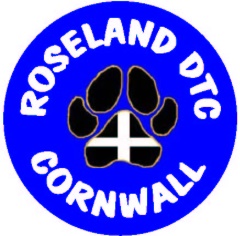 Roseland DTC Members’ August NewsletterWe hope you are all having a good summer competing and having fun with your dogs and we thought you would like an update from the Committee on Club news and forthcoming events.